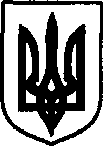 ЛЕТИЧІВСЬКА СЕЛИЩНА РАДА  ХМЕЛЬНИЦЬКОГО РАЙОНУ ХМЕЛЬНИЦЬКОЇ ОБЛАСТІВИКОНАВЧИЙ КОМІТЕТ   Р І Ш Е Н Н Я16.12.2021 р.                                            Летичів                                                    № 202Про розгляд питань опікунської ради з питань забезпечення прав повнолітніх осіб, які потребують опіки (піклування) та затвердження висновку щодо Качан Михайла ЮрійовичаВідповідно ст. ст. 29, 41, 71 Цивільного кодексу України, ст. 34 Закону України «Про місцеве самоврядування в Україні», рішенням виконавчого комітету від 18.12.2020 р. № 3 «Про створення опікунської ради з питань забезпечення прав повнолітніх осіб, які потребують опіки (піклування)», з метою захисту прав та інтересів повнолітніх осіб, які потребують опіки (піклування), виконавчий комітет Летичівської селищної радиВ И Р І Ш И В:1. Затвердити висновок опікунської ради з питань забезпечення прав повнолітніх осіб, які потребують опіки (піклування) при виконавчому комітеті Летичівської селищної ради від 16.12.2021 року про доцільність призначення громадянки  Качан Оксани Вікторівни опікуном над дорослою особою – сином Качан Михайлом Юрійовичем, 16.10.2000 року народження. (додаток 1).2. Виконання даного рішення покласти на керуючого справами виконавчого комітету Антоніну САВРАНСЬКУ.3. Контроль за виконанням рішення покласти на заступника селищного голови Анатолія НІЦЕВИЧА.Селищний голова                                                                        Ігор ТИСЯЧНИЙДодаток 1до рішення виконавчого комітету селищної радивід 16.12.2021 р.  № 202В И С Н О В О КОпікунської ради з питань забезпечення прав повнолітніх осіб,які потребують опіки (піклування) при виконавчому комітетіЛетичівської селищної ради про доцільність призначення громадянкиКачан Оксани Вікторівни опікуном над дорослою особою – сином Качан Михайлом Юрійовичем, 16.10.2000 року народженняКачан Оксана Вікторівна – жителька пров. Центральний, буд. 1, с.Рудня Хмельницького району Хмельницької області – написала заяву до опікунської ради з питань забезпечення прав повнолітніх осіб, які потребують опіки (піклування) при виконавчому комітеті Летичівської селищної ради про надання висновку щодо доцільності призначення її опікуном над дорослою особою - сином Качан Михайлом Юрійовичем, 16.10.2000 року народження.Качан Михайло Юрійович, 16.10.2000 року народження, зареєстрованого за адресою пров. Центральний, буд. 1, с. Рудня Хмельницького району Хмельницької області. Стан здоров’я Качан Михайла Юрійовича – задовільний, згідно наданих довідок до акта огляду медико-соціальною експертною комісією серія АВ 1111098.Мотиви встановлення опіки полягають в тому, що її син Качан Михайло Юрійовичем, 16.10.2000 року народження згідно лікарської комісії медичного закладу потребує постійного стороннього догляду, нагляду, контролю та опіки.Постійний догляд за Качан Михайлом Юрійовичем, 16.10.2000 року народження здійснює його мати Качан Оксани Вікторівни.Обстеживши умови проживання, матеріальне забезпечення, взаємовідносини в сім’ї  і відповідні документи, опікунська рада з питань забезпечення прав повнолітніх осіб, які потребують опіки (піклування) при виконавчому комітеті Летичівської селищної ради вважає за доцільне призначити Качан Оксану Вікторівну опікуном над дорослою особою – сином Качан Михайлом Юрійовичем, 16.10.2000 року народження.Заступник голови комісії, Секретар селищної ради                                                                 Василь ПРОВОЗЬОН		